神崎山公園競技場における各学校の待機場所保護者観覧席と駐車場所　バスの移動経路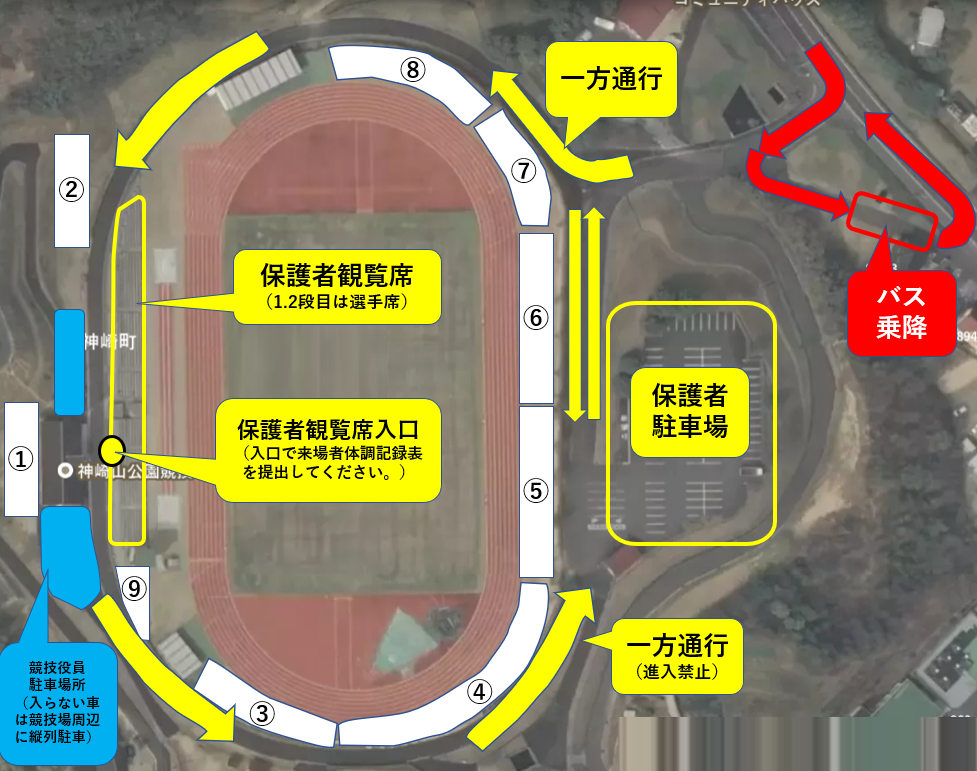 旭東・大安寺上道・石井・桑田西大寺・山南学園・荘内・玉・上南・就実岡山中央・福浜・後楽館・香和・福南竜操・御南・操南・岡大附八浜・県操山・藤田・灘崎・宇野岡北・京山・市操山・芳田吉備・妹尾・芳泉・中山その他